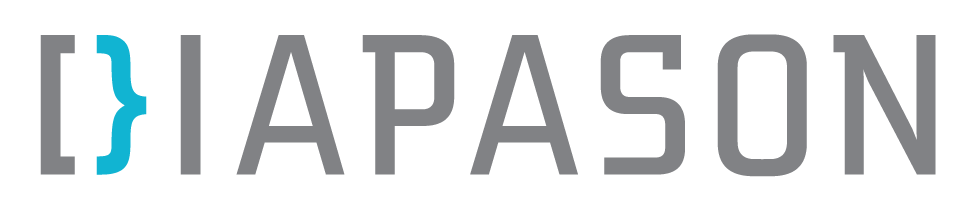 Scénario pédagogique	Informations générales* L’étudiant doit avoir accès à Internet.DéroulementANNEXE AFiche d’évaluation des sourcesClientèleCégepCompétencesPréparer la rechercheTrouver l’informationÉvaluer l’informationDurée90 minutes Niveau recommandéMe familiariser avec mon sujet de rechercheChoisir mes outils de rechercheÉvaluer la qualité des documentsMatériel nécessaire*Tutoriel Me familiariser avec mon sujet de rechercheTutoriel Le catalogue KohaTutoriel Explorer la base de données RepèreTutoriel Évaluer ses sources avec 6 critères simplesImpressions de l’aide-mémoire des tutorielsFiche d’évaluation des sources (annexe A)Tutoriel Me familiariser avec mon sujet de rechercheTutoriel Le catalogue KohaTutoriel Explorer la base de données RepèreTutoriel Évaluer ses sources avec 6 critères simplesImpressions de l’aide-mémoire des tutorielsFiche d’évaluation des sources (annexe A)Tutoriel Me familiariser avec mon sujet de rechercheTutoriel Le catalogue KohaTutoriel Explorer la base de données RepèreTutoriel Évaluer ses sources avec 6 critères simplesImpressions de l’aide-mémoire des tutorielsFiche d’évaluation des sources (annexe A)ActivitéÉtapesMatérielDuréeIntroductionMot de bienvenue.Posez aux étudiants des questions concernant les sujets de recherche qui les intéressent : « Pouvez-vous me donner un exemple des sujets de recherche qui vous intéressent? »« Selon vous, quels sont les outils indispensables qui vous permettent de vous familiariser avec les termes d’un sujet de recherche? » Noter les réponses de la dernière question au tableau.Tableau pour afficher les réponses données par les étudiants5 minMe familiariser avec mon sujet de rechercheSpécifier l’objectif du tutoriel :Présenter les outils essentiels pour choisir et obtenir une vue d’ensemble de son sujet de recherche.Faire visualiser le tutoriel jusqu’à la partie qui porte sur les exercices interactifs.Tutoriel Me familiariser avec mon sujet de recherche10 minExerciceDemandez aux étudiants de réaliser les quatre exercices liés à ce tutoriel.Après avoir identifié les outils (dictionnaire, encyclopédie, manuel et livre), posez les questions suivantes :« Comment localiser tous ces outils? »« Pouvez-vous nommer le catalogue ou l’outil de recherche actuellement utilisé à la bibliothèque? »« Êtes-vous familiers avec ce catalogue? »Tutoriel Me familiariser avec mon sujet de recherche 10 minLe catalogue KohaSpécifier l’objectif du tutoriel :S’initier au catalogue de bibliothèque Koha.Faire visualiser tout le tutoriel. Tutoriel Le catalogue Koha10 minExerciceDemandez aux étudiants d’effectuer une recherche sur le sujet de la motivation.Leur demander d’associer cette recherche avec le sujet de la motivation personnelle.Demander combien de résultats ils ont trouvés.Il est recommandé d’effectuer cette recherche au préalable afin de connaître la réponse et de pouvoir la donner aux étudiants.Après avoir réalisé cet exercice, proposer aux étudiants la situation suivante : « Nous envisageons d’effectuer une recherche sur des publications récentes concernant les causes de la diminution des accidents routiers au Québec en 2012.»« D’après vous, est-il probable de trouver des informations à ce sujet dans les livres? Les manuels? Les encyclopédies? » « Selon vous, quels documents permettent-ils de prendre connaissance des études les plus récentes sur ce sujet? » Réponse : les journaux et articles de revues spécialisées.« Connaissez-vous des bases de données en particulier qui permettant de chercher des articles de journaux et de revues? »Indiquer la différence entre la base de données et le catalogue de la bibliothèque.Préciser que ce dernier ne donne pas accès aux articles, mais seulement aux titres des journaux et des revues.Accès au catalogue Koha10 minExplorer la base de données RepèreSpécifier l’objectif du tutoriel :Découvrir et utiliser la base de données Repère.Faire visualiser le tutoriel jusqu’à la partie qui porte sur les simulations interactives. Tutoriel Explorer la base de données Repère5 minExerciceDemander aux étudiants de se mettre en équipe pour réaliser les simulations interactives du tutoriel.Tutoriel Explorer la base de données Repère5 minIntroduction à la notion de qualité de l’informationChoisissez un site web qui publie des fausses informations et demandez aux étudiants de s’y rendre (par exemple, le site http://havidol.com/)Poser les questions suivantes :« Faites-vous confiance à ce site? »« Selon vous, quels sont les critères qui permettent d’évaluer la qualité des sources d’informations? Les noter au tableau au fur et à mesure.5 minÉvaluer ses sourcesSpécifier l’objectif du tutoriel :Connaître et appliquer les critères d’évaluation de la qualité des sources.Faire visualiser le tutoriel jusqu’à la partie portant sur les exercices.Lors de la visualisation par les étudiants, distribuer la fiche d’évaluation des sources.Tutoriel Évaluer ses sources avec 6 critères simples5 minExerciceDemander aux étudiants de réaliser en équipe le premier exercice portant sur les gaz de schiste à même le tutoriel.Pour le deuxième exercice du tutoriel, demander aux équipes de visiter les trois sites des articles et de faire l’évaluation de leur qualité en utilisant la fiche. Leur demander de ne pas vérifier la réponse du tutoriel avant que vous en donniez la consigne.Demander aux différentes équipes lequel ou lesquels des articles sont les plus pertinents à choisir pour un travail. Les inviter à exprimer leurs opinions. Commenter au besoin. Visionner la réponse du tutoriel en groupe.Si vous disposez de plus de temps, vous pouvez répéter la même procédure pour le troisième exercice du tutoriel.Fiche d’évaluation des sources (voir Annexe A)20 minConclusionRappeler l’importance de :Utiliser les outils nécessaires pour se familiariser avec son sujet de recherche;Utiliser les fonctionnalités des outils de recherche pour trouver ses sources d’informations;Évaluer ses sources pour sa propre crédibilité d’étudiant et de professionnel.Remettre l’aide mémoire si désiré.Mot de la fin.Aide mémoire5 minArticleFiabilitéCrédibilitéValiditéObjectivitéActualitéExactitudeRetenu Oui/NonPourquoi